２０２０年度受講生募集　　　　　　　　　　　　　 すべてはみんなの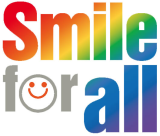 （公益財団法人）日本レクリエーション協会公認　　　　　　　　　　　　　　　　　　　　　笑顔のために　　　　　　　　　　　　　　　　　　　　　　　　　　　　　　　　　楽しさをとおして子どもから高齢者まで心を元気にするレクリエーションの実践力を身につけよう！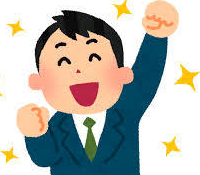 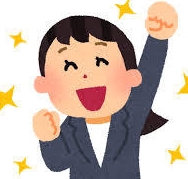 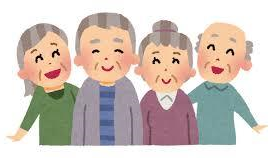 【あなたもコミュニケーションの達人になれます。】日　程：２０２０年５月１０日（日）～７月１２日（日）全１０回　　　　　　　　　　　　　　　　　　　午前９時20分～午後４時３０分（プログラム裏面参照）会　場：千葉県総合スポーツセンター内　宿泊研修所受講料：３５,０００円（10日間の講義・実技：テキスト・資料・保険料含む）（資格申請には別途申請料が必要となります。）募集定員：３０名（締め切り５月１日）【申し込み・問合せ先】講習会をお申し込みの際は右の内容を記入し、はがき・ファックスまたはメールでお申し込みください。（個人情報はこの講座以外は使用しません。）　　　　　　　　　　　　　　千葉県レクリエーション協会　　　　　　　　　　　≪事務局≫〒263-0011千葉市稲毛区天台町３２３番地　　　　　　　　　　　　千葉県総合スポーツセンター内ＴＥＬ　 043―290－8361（電話でのお問い合わせは火～金曜日）　　ＦＡＸ　 043－290－8362メールアドレス　 <recchibaken@bz03.plala.or.jp>　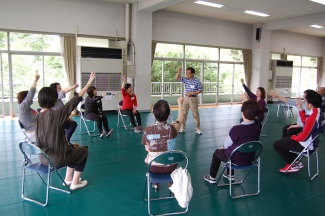 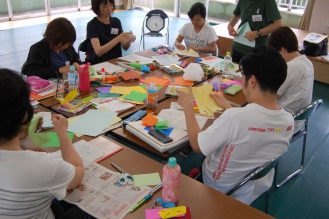 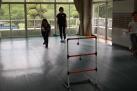 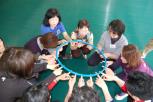 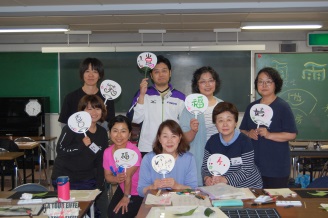 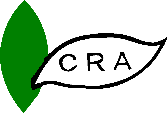 ２０２０年度　レク・インストラクター資格取得講習会プログラム※上記プログラムの他に事業参加１回と現場実習２回があります。※開講日以外は9時～9時20分が受付時間です。※会場は千葉県総合スポーツセンター内の宿泊研修所となります。※全時間を受講すると、（公益財団法人）日本レクリエーション・インストラクター資格取得の申請ができます。月日時　間学習テーマ学習テーマ月日時　間学習テーマ学習テーマ５月１０日（日）ホール10:00～10::30開講式開講式６月1３日（土）第3研１７日9:20～10:50演習  自主的、主体的に楽しむプログラム演習　５月１０日（日）ホール10:30～12:00実技良好な集団づくりの方法Ⅰ（アイスブレーキング）６月1３日（土）第3研１７日11:00～12:30実技 モデルプログラムの習得Ⅱ（高齢者関係）５月１０日（日）ホール13:00～14:30理論ﾚｸﾘｴｰｼｮﾝとﾚｸﾘｴｰｼｮﾝインストラクターとは６月1３日（土）第3研１７日13:20～14:50実技 レクリエーション活動の習得４５月１０日（日）ホール14:40～16:10理論良好な集団づくりの理論　　　　　　　　　　　　　　　　　　　　　　　　６月1３日（土）第3研１７日15:00～16:30実技 レクリエーション活動の習得５１６日（土）第４研　9:20～10:50実技良好な集団づくりの方法Ⅱ（アイスブレーキング）2１日　（日）第３研　9:20～10:50理論レクリエーション活動の習得６１６日（土）第４研11:00～12:30理論楽しさを通した心の元気づくりと対象者の心の元気2１日　（日）第３研11:00～12:30実技レクリエーション活動の習得７１６日（土）第４研13:20～14:50理論心の元気と地域のきずな2１日　（日）第３研13:20～14:50実技レクリエーション活動の習得８２４日（日）第３研　9:20～10:50理論コミュニケーションと信頼関係づくりの理論2７日　（土）第３研　9:20～10:50演習安全管理の方法（リスクマネジメント）２４日（日）第３研11:00～12:30実技ホスピタリティ１2７日　（土）第３研11:00～12:30演習プログラムの立案１２４日（日）第３研13:20～14:50実技ホスピタリティ２2７日　（土）第３研13:20～14:50演習プログラムの立案２５月３０日（土）ホール　9:20～10:50実技モデルプログラムの習得Ⅰ（子ども関係）2７日　（土）第３研15:00～16:30演習プログラムの立案３５月３０日（土）ホール11:00～12:30実技レクリエーション活動の習得１  現場で役立つ７月５日（日）ホール　9:20～10:50演習レクリエーション支援の実施１５月３０日（土）ホール13:20～14:50実技レクリエーション活動の習得２　スポーツや体操７月５日（日）ホール11:00～12:00演習レクリエーション支援の実施２　　現場を想定５月３０日（土）ホール15:00～16:30実技レクリエーション活動の習得３　ダンスなど７月５日（日）ホール13:00～1５:00演習レクリエーション支援の実施３　　しながら７日（日）第３研　9:20～10:50理論自主的、主体的に楽しむ力を高める理論1２日（日）ホール　　　9:20～10:20演習レクリエーション支援の実施４　　実習を行い７日（日）第３研11:00～12:30実技自主的、主体的に楽しむ力を高める展開方法Ⅰ1２日（日）ホール　　10:30～12:30演習レクリエーション支援の実施５　　ます７日（日）第３研13:20～14:50実技自主的、主体的に楽しむ力を高める展開方法Ⅱ1２日（日）ホール　　13:30～15:00演習レクリエーション支援の実施６７日（日）第３研15:00～16:30実技自主的、主体的に楽しむ力を高める展開方法Ⅲ1２日（日）ホール　　15:10～16:00資格申請他　閉講式資格申請他　閉講式